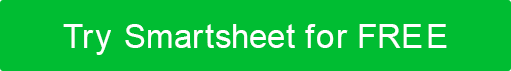 CAMPANHA DE MARKETING MODELO BREVE CRIATIVO	CLIENTECAMPANHAELEMENTOSOBJETIVOPÚBLICO-ALVORECURSOS E ORÇAMENTOATITUDEMENSAGEMCANAIS DE MARKETINGALÉM DISSOCOMENTÁRIOS E APROVAÇÃONOME DA CAMPANHACLIENTE NOMEMARCAPRODUTO/SERVIÇO INFORMAÇÕES DE CONTATO INFORMAÇÕES DE CONTATO INFORMAÇÕES DE CONTATO INFORMAÇÕES DE CONTATONOMETELEFONEEMAILENDEREÇO INFORMAÇÕES DO DOCUMENTO INFORMAÇÕES DO DOCUMENTO INFORMAÇÕES DO DOCUMENTO INFORMAÇÕES DO DOCUMENTODATAAUTOR|  Por que?OPORTUNIDADE |  Impacto final?Quais são os componentes fundamentais da campanha?O que a campanha trabalha para alcançar?|-ALVO DA CAMPANHA  Quem estamos tentando alcançar?|-ALVO DA MARCA  Com quem a marca fala?RECURSODESCRIÇÃOORÇAMENTOPovoFerramentasOutroOutroTOM DE CAMPANHA |  Que características estamos tentando transmitir?| DE PERSONALIDADE DA MARCA  Quais características definem a marca?O takeaway |  Qual é a ideia chave para lembrar?TAG LINE |  Cópia preparada, palavras-chave ou temaCANALOBJETIVOLINHA DO TEMPOMídias SociaisEmailOutroOutroInclua qualquer informação crítica adicionalNOME E TÍTULO DE CONTATO DO CLIENTECOMENTÁRIOSDATAASSINATURADISCLAIMERQuaisquer artigos, modelos ou informações fornecidas pelo Smartsheet no site são apenas para referência. Embora nos esforcemos para manter as informações atualizadas e corretas, não fazemos representações ou garantias de qualquer tipo, expressas ou implícitas, sobre a completude, precisão, confiabilidade, adequação ou disponibilidade em relação ao site ou às informações, artigos, modelos ou gráficos relacionados contidos no site. Qualquer dependência que você colocar em tais informações é, portanto, estritamente por sua conta e risco.